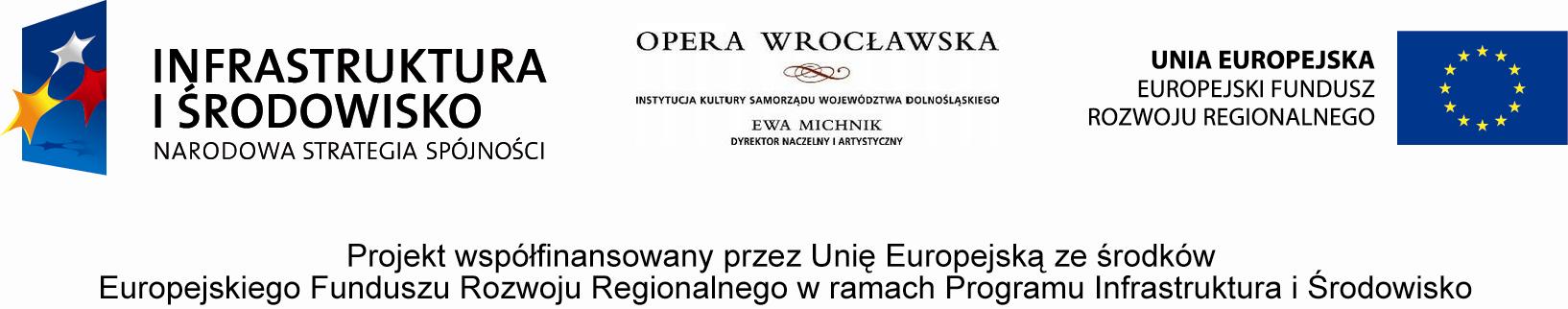                                                                                              WYKAZ  CEN                        Przystępując do sporządzenia Wykazu Cen Wykonawca zobowiązany jest szczegółowo przeanalizować w szczególności treść pkt.22 IDW (Opis sposobu obliczenia ceny).Płatności za wszystkie pozycje Robót zostaną dokonane na podstawie ustalonej kwoty ryczałtowej, zgodnie z Klauzulą 14 Warunków Kontraktu. Opisy poszczególnych pozycji podane w Kalkulacji ryczałtu a w konsekwencji w WYKAZIE CEN nie powinny być traktowane jako ograniczające zobowiązania Wykonawcy wynikające z Kontraktu za wykonanie Robót, które zostały wyczerpująco opisane w innych dokumentach.W kolumnie „Kwota netto” kwoty i stawki za wszystkie pozycje wyszczególnione w Wykazach Cen Wykonawca poda z wyłączeniem podatku VAT.VAT zostanie zapłacony w należnej kwocie zgodnie z zapisami prawa polskiego w sprawie VAT.Niezależnie od ograniczeń, jakie mogą sugerować sformułowania dotyczące poszczególnych pozycji w Wykazie Cen i/lub wyjaśnienia w niniejszym wstępie, Wykonawca winien mieć pełną świadomość, że kwoty, które wprowadził do Wykazu Cen, dotyczą Robót zakończonych całkowicie pod każdym względem. Przyjmuje się, że Wykonawca jest w pełni świadom wszystkich wymagań i zobowiązań, wyrażonych bezpośrednio, czy też sugerowanych, objętych każdą częścią niniejszego Kontraktu i że stosownie do nich wycenił wszystkie pozycje. W cenie oferty należy uwzględnić wszelkie elementy, które niezbędne są dla osiągnięcia wymaganych parametrów technologiczno-użytkowych, o których mowa w poszczególnych częściach SIWZ nawet jeżeli elementy te nie zostały wymienione wprost w Wykazie Cen.W Wykazie Cen należy podać, kwoty w PLN dla wszystkich pozycji. O ile Wykonawca pominie cenę danej pozycji zakłada się, że została ona zawarta w innym miejscu w podanych przez niego kwotach. Zmiany w Wykazie Cen, jak również dodanie nowych pozycji, nie są dozwolone. Płatności będą dokonywane za wykonane i odebrane elementy robót zgodnie z Warunkami Kontraktu.…………………………………………………………………………….
Pieczęć WykonawcyZałącznik nr 2 do IDWZałącznik nr 2 do IDW…………………………………………………………………………….
Pieczęć Wykonawcystrona…………………………………………………………………………….
Pieczęć Wykonawcyz ogólnej liczby stron                         TABELA NR 1: ROBOTY BUDOWLANE                         TABELA NR 1: ROBOTY BUDOWLANE                         TABELA NR 1: ROBOTY BUDOWLANE                         TABELA NR 1: ROBOTY BUDOWLANE                         TABELA NR 1: ROBOTY BUDOWLANEL.pOpisCena (netto)złotychPodatek VAT w %     / Kwota (w złotych)     podatku VATnależy podać obie wartościCena ( brutto)złotych   1.Badania archeologiczne    2.Stan zerowy    2.1Roboty ziemne, 
ścianki szczelinowe    2.2Fundamenty    2.3Ściany podziemia    2.4Stropy nad podziemiem, klatki schodowe i szyby windowe 
(w części podziemnej)    2.5Izolacje przeciwwodne, przeciwwilgociowe i cieplne (w części podziemnej) 3.Stan surowy3.1Ściany nadziemia3.2Stropy, sklepienia, schody, podesty, szyby windowe3.3Ścianki działowe3.4Dach – konstrukcja3.5Dach – pokrycie3.6Okna i drzwi zewnętrzne4.Stan wykończeniowy4.1Tynki, wyprawy, okładziny i oblicowania4.2Roboty malarskie4.3Podłoża pod posadzki4.4Podłogi i posadzki4.5Sufity podwieszane4.6Ślusarka: balustrady, poręcze, żaluzje, parapety, obróbki4.7Adaptacje akustyczne: okładziny dźwiękochłonne, dyfuzory itp.4.8Montaż urządzeń dźwigowych4.9Elewacje, przeszklenia4.10Stolarka drzwiowa wewnętrzna5.Drogi5.1Roboty ziemne5.2Nawierzchnie wraz z podbudową5.3Tunel zjazdowy do parkingu6.Zagospodarowanie terenu6.1Zieleń   6.2Elementy małej architektury    7.Tablica pamiątkowa i informacyjna wg. Pkt. 1.7.2.1 ST-00Ʃ poz. w Tabeli Nr 1 Ʃ poz. w Tabeli Nr 1                          TABELA NR 2: INSTALACJE  SANITARNE                         TABELA NR 2: INSTALACJE  SANITARNE                         TABELA NR 2: INSTALACJE  SANITARNE                         TABELA NR 2: INSTALACJE  SANITARNE                         TABELA NR 2: INSTALACJE  SANITARNEL.pOpisCena (netto)złotychPodatek VAT w %/ Kwota (w złotych)podatku VATnależy podać obie wartościCena (brutto)złotych   1.Przełożenie przyłącza gazu   2.Przyłącze wodociągowe   3.Instalacja wody użytkowej   4.Instalacja wody hydrantowej, przełożenie hydrantu   5.Instalacja tryskaczowa   6.Instalacje kanalizacyjnie   6.1Przepompownie kanalizacyjne   6.2Kanalizacja sanitarna   6.3Kanalizacja deszczowa   6.4Wylot ścieków do fosy    7.Instalacje grzewcze 
c.o. i c.t.   8.Węzeł cieplny   9.Wentylacja mechaniczna i klimatyzacja   10.Baterie, punkty czerpalne, biały montażƩ poz. w Tabeli Nr 2 Ʃ poz. w Tabeli Nr 2                          TABELA NR 3: INSTALACJE  ELEKTRYCZNE                         TABELA NR 3: INSTALACJE  ELEKTRYCZNE                         TABELA NR 3: INSTALACJE  ELEKTRYCZNE                         TABELA NR 3: INSTALACJE  ELEKTRYCZNE                         TABELA NR 3: INSTALACJE  ELEKTRYCZNEL.pOpisCena (netto)złotychPodatek VAT w %/ Kwota (w złotych)podatku VATnależy podać obie wartościCena (brutto)złotych1.WLZ i Tablice2.Instalacja oświetleniowa, gniazd wtykowych oraz odbiorów technologicznych3.System przyzywowy4.Instalacja odgromowa i połączeń wyrównawczych5.System SAP6.Instalacja oddymiania7.Instalacja RTV-SAT8.Instalacja telewizyjna SDTV9.Lokalna sieć komputerowa - okablowanie strukturalne10.System Sygnalizacji Włamania11.System Kontroli Dostępu12.Automatyka i system BMS13.System inspicjenta14.Systemy audiowizualne15.System elektroakustyczny16.System rejestracji wielośladowej17.Stacja transformatorowa18.Sieci energetyczne SN, NN19.Sieci telekomunikacyjne20.Oświetlenie drogowe21.System parkingowyƩ poz. w Tabeli Nr 3 Ʃ poz. w Tabeli Nr 3                          TABELA NR 4: TECHNOLOGIA  SCENY                         TABELA NR 4: TECHNOLOGIA  SCENY                         TABELA NR 4: TECHNOLOGIA  SCENY                         TABELA NR 4: TECHNOLOGIA  SCENY                         TABELA NR 4: TECHNOLOGIA  SCENYL.pOpisCena ( netto)złotychPodatek VAT w %/ Kwota (w złotych)podatku VATnależy podać obie wartościCena ( brutto)złotych1.Oświetlenie technologiczne estrady i widowni1.1Konstrukcje przestrzenne1.2Aparaty oświetleniowe1.3Okablowanie, urządzenia2.Montaż urządzeń mechanicznych górnej mechanizacji dziedzińcaƩ poz. w Tabeli Nr 4 Ʃ poz. w Tabeli Nr 4 TABELA : PODSUMOWANIETABELA : PODSUMOWANIETABELA : PODSUMOWANIETABELA : PODSUMOWANIEL.pTabelaOpisCena ( brutto) złotychZbiorcze zestawienieZbiorcze zestawienieZbiorcze zestawienieZbiorcze zestawienieTabela nr 1    ROBOTY BUDOWLANETabela Nr 2     INSTALACJE  SANITARNETabela Nr 3     INSTALACJE  ELEKTRYCZNETabela Nr 4     TECHNOLOGIA  SCENYƩ poz. CENA  OFERTOWA ( z VAT) Ʃ poz. CENA  OFERTOWA ( z VAT) l.p.Nazwa(y) Wykonawcy(ów)Nazwisko i imię osoby (osób) upoważnionej(ych) do podpisania niniejszej oferty w imieniu Wykonawcy(ów) Podpis(y) osoby(osób) upoważnionej(ych) do podpisania niniejszej oferty w imieniu Wykonawcy(ów) Pieczęć(cie) Wykonawc(ów) Miejscowość i  data